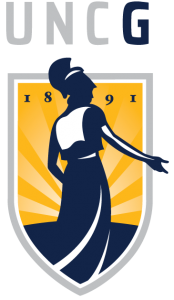 The University of North Carolina Greensboro Department of Communication Sciences & Disorders Augmentative and Alternative Assessment CSD 612 Fall 2021 Syllabus Instructor: Emily Hamuka, M.A., CCC-SLP 	Office Location: Ferguson 319 Email: elpraste@uncg.edu Phone Number: 336-256-1105 Office hours: In Person or Virtually- email me to schedule: Tuesdays 4-5 & Fridays 12:30-2 Course Information Course Prefix and Number: CSD 612 Credits: 1 Meeting Time: Online For Whom Planned: Students who have been accepted into the CSD MA programCatalog Description Knowledge of augmentative and alternative communications and problem-solving in the design and application of appropriate AAC systems. Course Description: This one semester hour graduate-level course focuses on augmentative and alternative communication across the lifespan. The course has been developed with both a theoretical and applied focus and is delivered online with one class meeting. Required Text:  Beukelman D. & Mirenda, P. (2013). Augmentative and Alternative Communication: Supporting Children & Adults with Complex Communication Needs (Fifth Edition). The e-book can be found, read, and downloaded from the library using this link: https://ebookcentral-proquest-com.libproxy.uncg.edu/lib/uncg/detail.action?docID=1787388#Following successful completion of this course, the student will be able to perform the following student learning objectives aligned with the ASHA CAA Standards: *Activity to assess competency: 1-Unit quizzes, 2-Written exam questions, 3-Journal/Research Articles, 4-Classroom Discussion BoardsTeaching Strategies: This course is taught online. This course will utilize the following strategies to facilitate teaching and learning outcomes:  Content Readings and ResourcesJournal/Research Articles  Online Modules  Application Exercises  Online DiscussionCollaborative LearningEvaluation Methods and Guidelines for Assignments: Students are expected to check Canvas and email regularly to ensure that they are fully aware of all assignments, announcements, and other class related information. Specific grading guidelines and other course documents will be published on Canvas. Letter grades will be derived from the following assignments and grading scale. Tentative Course Calendar Course Requirements Online Modules & Application Exercises (3 @ 40 pts. each): This course is divided into three main topics: Introduction, Assessment, and Intervention. Each will be explored in an online learning module that will be released at varied points throughout the semester. These modules are designed to expose students to critical concepts, terminology, theories, and application in AAC. Online modules will also include a variety of instructional strategies and resources to further ground the content. At the end of each module, there will be a 10 questions quiz covering the chapters. (All SLOs).Article Review (2 @ 20 points each): The articles for review 1 are posted under assignments. You are required to read and write a one page review of one of the listed article. The review should include a summary of the article, relevant findings, practical applications and your personal reaction.  For article review 2 you are to find an AAC-related article (published after 2018) of your choice to write a one page review. The review should include a summary of the article, relevant findings, practical applications and your personal reaction.Written exam questions (2 questions @ 20 points each): Under assignments, a list of written exam questions is listed. You are required to choose two questions from the list and answer them in no more than a 2 page response. The course grade is based on a total number of accumulated points; however, the instructor reserves the right to revise the grading system if necessary. It is anticipated that course grades will be determined as follows: Grade 			Total Points 		Letter Grade 100-98 		200-196		 A+	97-93	195-183	A92-90			184-180		A-89-87			179-174		B+	86-83	173-166	B82-80			165-160		B-79-77			159-154		C+	76-73	153-146	CPolicies Information related to Covid-19: https://covid.uncg.edu/reminders-from-student-affairs/Respect for Others: UNCG is committed to equal opportunity in education and employment for all persons and will not tolerate any discrimination against or harassment of persons on the basis of race, color, religion, sex, sexual orientation, gender identity, national origin, political affiliation, genetic information, veteran status, disabling condition, or age. https://policy.uncg.edu/university-policies/discriminatory_conduct/Academic Integrity Policy: Each student is required to read the UNCG Academic Integrity Policy on the web page, http://saf.dept.uncg.edu/conduct/policies/academic.integrity.html and the Student Conduct Policies at http://saf.dept.uncg.edu/conduct. Each student will affirm that s/he has complied with those policies with a signature on all major work submitted for the course. In addition, sending any document electronically or posting to a Discussion Board implies compliance with the Academic Integrity Policy.    Failure to adhere to this policy will result in lowering of the course grade or expulsion from the class. Attendance Policy and Late Work: Students are expected to attend all classes, but no attendance will be taken. If you have any special needs regarding absences, please speak with the course instructor before the first class. Late work will not be accepted unless prior arrangement has been made with the instructor regarding a legitimate and documentable medical or personal emergency.  Learning differences/disabilities: For students with documented physical or learning differences and/or disabilities, appropriate arrangements will be made for completion of all class and assessment experiences. However, documentation of these differences and/or disabilities must be made available to the instructor prior to the first assessment experience. Information regarding disabilities and/or differences will be kept confidential. If you are unsure whether or not you need special accommodations, please contact the UNCG Office of Disability Services, 336-334-5540 or ods@uncg.edu.  Health and Wellness: Your health impacts your learning. Throughout your time in college, you may experience a range of health issues that can cause barriers to your learning. These might include physical ailments, illnesses, strained relationships, anxiety, high levels of stress, alcohol/drug problems, feeling down, or loss of motivation. Student Health Services and The Counseling Center can help with these or other issues you may be experiencing. You can learn about the free, confidential mental health services available on campus by calling 336-334-5874, visiting the website at https://shs.uncg.edu/ or visiting the Anna M. Gove Student Health Center at 107 Gray Drive. Help is always available. Pronoun usage: Pronouns are words that a person may use to identify themselves instead of their chosen name. For example, she/her/hers and he/him/his are typically feminine and masculine pronouns, respectively. However, some feel more comfortable with gender-neutral pronouns. The most common gender-neutral pronouns are they/them/theirs, used in the singular to refer to an individual in a way that isn’t gendered. Please let me know, if you prefer to be addressed by pronouns other than those typically used in the singular. *Course instructor reserves the right to modify the Syllabus throughout the semester. Students will be notified of any changes through a canvas announcement.Course Objective ASHA CAA Standard Activity to Assess Competency Discuss the roles and responsibilities of speech-language pathologists and multidisciplinary teams in AAC service delivery.  Standard IV-C: augmentative and alternative communication modalities.  1,2,3,4 Evaluate and integrate principles of evaluation and intervention, references, and resources to promote problem-solving in the design and application of appropriate AAC systems.  Standard IV-C:augmentative and alternative communication modalities.  1,2,3,4 Topic Reading Assignments Open Section 18/20/21Module 1 AAC overview  Chapter 1Module 2 Message Management Chapter 2Module 3Symbols and Rate EnhancementChapter 3Module 4 Alternative Access Chapter 4 Quiz 1Article Review 1Due 9/24/21 by 8pmOpen Section 29/27/21Module 5Beginning CommunicatorsChapter 8-9Module 6Principals of Assessment  Chapter 5-7Quiz 2Article Review 2Due 10/22/21 by 8pmOpen Section 310/25/21Module 7  Creating Boards/Programming devices Intervention strategies (teaching yes/no; LAMP, etc.)Chapter 10-13Module 8 AAC KASAQuiz 3Written exam questions (2)Due 12/3/21 by 8pm